О проведении краевых соревнований (первенство края) по лыжным гонкам среди учащихсяНа основании календарного плана спортивно-массовых и оздоровительных мероприятий и соревнований с участием спортсменов и команд города Канска на 2019 год, положения о проведении краевых соревнований среди школьников Красноярского края на 2019 год, в целях популяризации и развития зимних видов спорта на территории города Канска, развития массовой физической культуры и спорта, пропаганды здорового образа жизни, руководствуясь ст. 30, 35 Устава города Канска, ПОСТАНОВЛЯЮ:Отделу физической культуры, спорта и молодежной политики администрации г. Канска (Л.А. Логвиненко) совместно с муниципальным бюджетным учреждением «Спортивная школа по зимним видам спорта имени Заслуженного тренера России В.И. Стольникова» (Р.Н. Семенюк) организовать и провести краевые соревнования (первенство края) по лыжным гонкам среди учащихся (далее – соревнование) на открытом плоскостном спортивном сооружении для биатлона (спортивное сооружение включено во всероссийский реестр объектов спорта)  в районе базы отдыха «Салют» – с 18 по 20 января 2019 г.Утвердить план мероприятий по подготовке и проведению соревнований согласно приложению к настоящему постановлению.3. Подготовить и провести торжественное открытие и закрытие соревнований МБУ «ММЦ» г. Канска (А.А. Шваб)4. Предложить КГАОУ СПО «Канский педагогический колледж» (А.Л. Андреев) обеспечить проживание, питание спортсменов и представителей команд.5. Рекомендовать МКУ «Служба заказчика» (Ю.М. Лосева) подготовить подъездные дороги к месту проведения соревнований, спуск до открытого плоскостного спортивного сооружения для биатлона посредством его подсыпки, а также места парковки автомобилей.6. Рекомендовать Межмуниципальному Отделу МВД России «Канский» (А.В. Бескоровайный) обеспечить безопасность движения транспорта и охрану общественного порядка во время, и на месте проведения соревнований.7. Рекомендовать ФГКУ «10 отряд ФПС по Красноярскому краю» (А.В. Кравцов) определить дополнительные мероприятия по реагированию на возможные пожары и ЧС на объекте (территории), на котором проводится соревнование.8. Отделу физической культуры, спорта и молодежной политики администрации города Канска (Л.А. Логвиненко) уведомить о проведении соревнования:- КГБУЗ «Канская межрайонная больница» (А.В. Кудрявцев), КГБУЗ «Канская межрайонная детская больница» (А.В. Бобрик), отдел г. Канска управления ФСБ России по Красноярскому краю (И.Н. Тимков).9. Ведущему специалисту Отдела культуры (Н.А. Велищенко) опубликовать настоящее постановление в газете «Канский вестник» и разместить на официальном сайте муниципального образования город Канск в сети Интернет.10. Контроль за исполнением настоящего Постановления возложить на заместителя главы города по социальной политике Н.И. Князеву.	11. Постановление вступает в силу со дня подписания.Исполняющий полномочия главы города Канска 								     П.Н. ИванецПриложение  к постановлению            администрации города Канска            от 16.01.2019  № 18Планмероприятий по подготовке и проведению краевых соревнований (первенство края) по лыжным гонкам среди учащихся с 18 по 20 января 2019 годаЗаместитель главы городапо социальной политике			                                            Н.И. Князева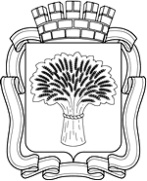 Российская ФедерацияАдминистрация города Канска
Красноярского краяПОСТАНОВЛЕНИЕ Российская ФедерацияАдминистрация города Канска
Красноярского краяПОСТАНОВЛЕНИЕ Российская ФедерацияАдминистрация города Канска
Красноярского краяПОСТАНОВЛЕНИЕ Российская ФедерацияАдминистрация города Канска
Красноярского краяПОСТАНОВЛЕНИЕ 16.01.2019 г.№18№МероприятиеСрокиМесто проведенияОтветственныйПодготовка спортсооружения, трассы для проведения соревнований.до 18.01.2019открытое плоскостное спортивное сооружение для биатлона  МБУ СШим. В.И. Стольникова(Р.Н. Семенюк)Подготовка пригласительных открыток официальным лицам и гостямдо 18.01.2019МБУ СШим. В.И. Стольникова (Р.Н. Семенюк)День приезда, официальные тренировки18.01.201911.00-13.00б/о «Салют»МБУ СШим. В.И. Стольникова(Р.Н. Семенюк)Размещение участников, представителей команд, гостей соревнований18.01.2019б/о «Салют»КГАОУ СПО «Канский педагогический колледж» (А.Л. Андреев)МБУ СШим. В.И. Стольникова (Р.Н. Семенюк)Обеспечение питанием участников, представителей команд, гостей соревнованийс 18.01.2019 по 20.01.2019б/о «Салют»КГАОУ СПО «Канский педагогический колледж» (А.Л. Андреев)Работа мандатной комиссии.18.01.201913.00-16.00б/о «Салют»МБУ СШим. В.И. Стольникова (Р.Н. Семенюк)Заседание ГСК соревнований18.01.201916.00б/о «Салют»МБУ СШим. В.И. Стольникова(Р.Н. Семенюк)Организация и проведение торжественного открытия18.01.201918.00б/о «Салют»МБУ «ММЦ»(А.А. Шваб)1-ый день соревнований 19.01.201910.00-15.30открытое плоскостное спортивное сооружение для биатлона  МБУ СШим. В.И. Стольникова (Р.Н. Семенюк)2-ой день соревнований 20.01.201909.00-15.30открытое плоскостное спортивное сооружение для биатлона  МБУ СШим. В.И. Стольникова (Р.Н. Семенюк)Организация и  проведение церемонии награждения19.01.201915.4020.01.201916.00 б/о «Салют»МБУ СШим. В.И. Стольникова(Р.Н. Семенюк)Подготовка наградной стенки, пьедестала почета с 18.01.2019 по 20.01.2019открытое плоскостное спортивное сооружение для биатлона  МБУ СШим. В.И. Стольникова (Р.Н. Семенюк)Отъезд команд20.01.2019МБУ СШим. В.И. Стольникова (Р.Н. Семенюк)Обеспечение безопасности движения и охраны общественного  порядка на месте проведения соревнований, охрана оружейной комнатыс 18.01.2019 по 20.01.2019открытое плоскостное спортивное сооружение для биатлона  МО МВД России «Канский»(А.В.Бескоровайный)Организация музыкального обслуживания соревнованийс 18.01.2019 по 20.01.2019открытое плоскостное спортивное сооружение для биатлона  МБУ СШим. В.И. Стольникова (Р.Н. Семенюк)Освещение в СМИ подготовки и проведения соревнованийВесь период подготовки и проведенияОтдел ФКСиМП администрации г. Канска(Н.А. Мордикова)Отдел культуры администрации г. Канска(Н.А. Велищенко)Подготовка подъездных путей к месту проведения соревнований, места стоянки автомобилей и подсыпка спуска до спортивного комплекса для биатлонадо 18.01.2019б/о «Салют»Администрация г.Канска(П.Н. Иванец)МКУ «Служба заказчика»(Ю.М. Лосева)Организация медицинского обслуживаниясоревнований  (в соответствии с п. 8 настоящего постановления)с 18.01.2019 по 20.01.2019открытое плоскостное спортивное сооружение для биатлона  Отдел ФКСиМП (Л.А. Логвиненко)